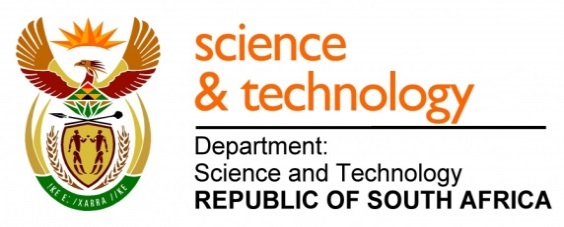 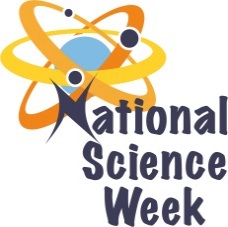 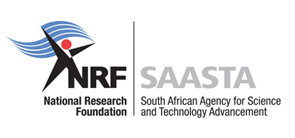 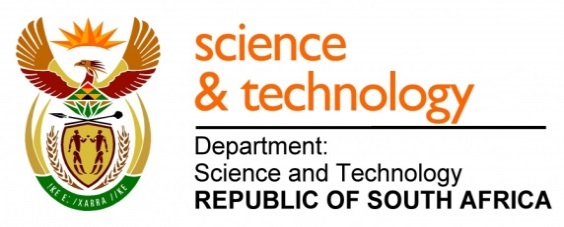 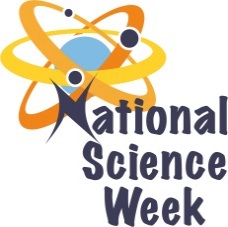 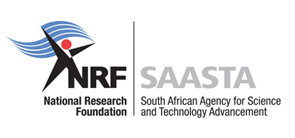 ORGANISATION NAME: 	ORGANISATION NAME: 	ORGANISATION NAME: 	ORGANISATION NAME: 	>Shirami pty ltd>Shirami pty ltd>Shirami pty ltd>Shirami pty ltd>Shirami pty ltd>Shirami pty ltdCONNECT WITH US ONLINECONNECT WITH US ONLINECONNECT WITH US ONLINETwitter: Twitter: >>>>>CONNECT WITH US ONLINECONNECT WITH US ONLINECONNECT WITH US ONLINEFacebook:Facebook:>Shirami pty ltd>Shirami pty ltd>Shirami pty ltd>Shirami pty ltd>Shirami pty ltdCONNECT WITH US ONLINECONNECT WITH US ONLINECONNECT WITH US ONLINEWebsite: Website: >>>>>DATE OF ACTIVITYDISTRICT WHERE ACTIVITY BEING HELDVENUE WHERE ACTIVITY IS TAKING PLACEACTIVITIES (Provide a short description of the activity)ACTIVITIES (Provide a short description of the activity)ACTIVITIES (Provide a short description of the activity)TARGET AUDIENCETIMESLOTCONTACT PERSONEMAIL ADDRESSPHONE NUMBERBOOKING REQUIRED(YES OR NO)11 and 12 August 2017NsikaziMalekutu primary and Khumbula high SchoolActivity 1Role modelling- career motivation and how to overcome challenges.Activity 1Role modelling- career motivation and how to overcome challenges.Activity 1Role modelling- career motivation and how to overcome challenges.86108:30-08:50 (primary)11:00-11:20(High school)Collen Mashego0797784489Shiramiptyltd@gmail.comNo 11 and 12 August 2017NsikaziMalekutu primary and Khumbula high SchoolActivity 2Science shows e.g fire on hand, colour changeActivity 2Science shows e.g fire on hand, colour changeActivity 2Science shows e.g fire on hand, colour change86108:50-09:30 (primary)11:20-12:00(High school)Collen Mashego0797784489Shiramiptyltd@gmail.comNo11 and 12 August 2017NsikaziMalekutu primary and Khumbula high SchoolActivity 3Math games, puzzles and mind games.Activity 3Math games, puzzles and mind games.Activity 3Math games, puzzles and mind games.86109:30-09:50(primary)12:00-12:20(High school)Collen Mashego0797784489Shiramiptyltd@gmail.comNo11 and 12 August 2017NsikaziMalekutu primary and Khumbula high SchoolActivity 4Monkey and birds lecture, how they behave and what they can do.Activity 4Monkey and birds lecture, how they behave and what they can do.Activity 4Monkey and birds lecture, how they behave and what they can do.86109:50-10:30(primary)12:40-13:20(High school)Collen Mashego0797784489Shiramiptyltd@gmail.comNo11 August 2017NsikaziBotanical Gardens (Nelspruit)Activity 5Field trip to the Botanical gardens to learn about trees and flowersActivity 5Field trip to the Botanical gardens to learn about trees and flowersActivity 5Field trip to the Botanical gardens to learn about trees and flowers5508:30-12:00Emily  Ngwenda0790906011Shiramiptyltd@gmail.comyes12 August 2017NsikaziKabokweni complexActivity 6The event will be on the last day at kabokweni Complex, public will be given lecture on monkey and birds, science fun experiments (science Show), Maths games, competitions and career guidance.Activity 6The event will be on the last day at kabokweni Complex, public will be given lecture on monkey and birds, science fun experiments (science Show), Maths games, competitions and career guidance.Activity 6The event will be on the last day at kabokweni Complex, public will be given lecture on monkey and birds, science fun experiments (science Show), Maths games, competitions and career guidance.70009:00-12:00(public)Collen Mashego0797784489Shiramiptyltd@gmail.comYes 